Fowey 07/01/21Morning lessons are expected to begin at 9.00 AM and finish at 12.00 PM.  Please ensure children have a snack and light exercise between lessons 2 and 3.  Afternoon lessons are expected to begin at 1.00 PM and finish at 3.00 PM.  For the benefit of children’s health and well-being, we strongly encourage all children to exercise regularly.If your child is unwell and unable to complete the learning tasks, you must notify the school and give details by emailing secretary@st-neot.cornwall.sch.uk by 9.30 AM.Please ensure all tasks from morning less’ons are submitted to Fowey@st-neot.cornwall.sch.uk by 1.00 PM at the latest.Please ensure all tasks from afternoon lessons are submitted to Fowey@st-neot.cornwall.sch.uk by 3.30 PM at the latest.Lesson 130 minutesLesson 21 hourLesson 31 hourLunch and breakLesson 41 hourLesson 530 minutesSPAGEnglishMathsLunch and breakScienceReadingLesson 1: SPAGLearning Objective:  WALT: recognise relative clausesResources: PowerPointContinue to the slide show from slide 5, by opening the PowerPoint file, at the top click ‘Slide Show’ then click ‘From Beginning’, then press the right arrow button (near the keyboard) to progress through the slides until you get to slide 5.  Finish writing sentences with relative clauses for the last six pictures.  Now answer the quiz questions on slides 6, 7 and 8.Lesson 2: EnglishLearning Objective:  WALT: write a recount.Resources: Lined paper and penYesterday you wrote about your Christmas Day.  Today I would like you to choose another day of your holiday to write about.  When writing it is important to remember capital letters and a range of punctuation such as commas and full stops.  I would like Year 5’s to write at least 5 good paragraphs and Year 6’s to write at least 6 good paragraphs.  Include lots of description in your writing, time conjunctions such as FANBOYS and WASTE BIN and don’t forget to include relative clauses.Lesson 3: MathsLearning Objective:  WALT: subtract money.Resources: Subtracting money questions pdfYou are going to recap subtraction, decimals and place value today.  You will be subtracting amounts of money using the column method, remembering to use place value to subtract the correct digits.  The questions are already written in the column method.Look at the question and method example below: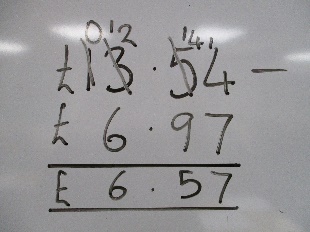 P1)     13.54 -                       6.97           _____       Challenge: How much change would you get from each answer if you paid with £100?Lesson 4: ScienceLearning Objective:  WALT: conduct an experimentResources: A variety of substances, container, water, stopwatchYou will be conducting an experiment and writing about it.  Please follow the steps below:Look at the pdf on Dissolving, read through the experiment and select at least six different substances to test.  Begin by writing a list of the equipment you will need.Write your hypothesis for each substance.  A hypothesis is what you think will happen to each substance, will is dissolve or not?  Write the method section which explain what you will do.  Try to use the passive voice, instead of writing ‘I will add 20g of sand to the water and stir.’  Try ‘20g of sand will be added to the water and stirred.’Conduct the experiment and make notes of what you observe.Write your results and explain what happened to each substance when it was added to the water.Can you draw any conclusions from your observations, for example can you group some substances that did dissolve or not and explain why?If you have time, you could repeat the experiment using warmer water and compare the results.Lesson 5: Reading and spellingLearning Objective:  Vocabulary focusResources: The case of the silver snake pdf, this week’s spellingsOpen the pdf file ‘The Case of the Silver Snake’.  Read the text, make a note of any words you don’t understand, ask an adult or use a dictionary to find the definitions.  Answer the five vocabulary focus questions.  Check your responses against the answers on the last page.  We will complete the VIPERS questions tomorrow.Practise you spellings for next week, games are available on Spelling Shed too.Spellings for: 14/01/2021Spellings for: 14/01/2021Year 5Year 6afterwardsimmediatelyearliereventuallypreviouslyfinallyrecentlyyesterdaytomorrowwhilstaccompanyaccommodateaccessaccuseaccostaccrueaccuracyaccomplishaccumulateaccentuateX 25X 25